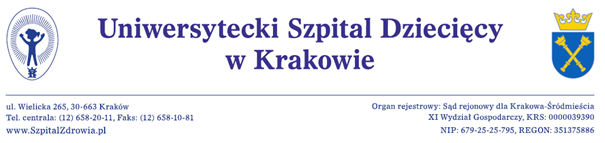 EZP-271-2- 108/S/2020strona internetowa:bip.usdk.plhttps://szpitalzdrowia.pl/INFORMACJA O UDZIELENIU ZAMÓWIENIA Dotyczy: postępowania o udzielenie zamówienia publicznego na  Usługę hotelarska dla pacjentów Uniwersyteckiego Szpitala Dziecięcego w Krakowie Numer postępowania:EZP-271- 2 - 108/S/2020w rezultacie wyboru najkorzystniejszej oferty w postępowaniu o udzielenie zamówienia publicznego o wartości  nie przekraczającej wyrażonej w złotych równowartość kwoty 750 000 euro, prowadzonego na podstawie przepisów Rozdziału 6, art. 138o [usługi społeczne i inne szczególne usługi]  ustawy z dnia 29 stycznia 2004 r. – Prawo zamówień publicznych (zwanej dalej ustawą lub ustawą Pzp.).Zgodnie z art. 138o. ust.4  ustawy Pzp.  Zamawiający Uniwersytecki Szpital Dziecięcy w Krakowie informuje że w ww. postępowaniu zawarta została umowa z wykonawcą:Józef Dąbrowski Hotel – Prokocimul. Szara 2030-820 Kraków